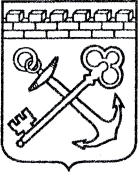 АДМИНИСТРАЦИЯ ЛЕНИНГРАДСКОЙ ОБЛАСТИКОМИТЕТ ПО СОХРАНЕНИЮ КУЛЬТУРНОГО НАСЛЕДИЯ ЛЕНИНГРАДСКОЙ ОБЛАСТИПРИКАЗ«___»____________2021 г.                                                         №___________________                                                                                                    Санкт-ПетербургОб установлении предмета охраны объекта культурного наследия федерального значения «Часовня», входящего в состав объекта культурного наследия федерального значения «Ансамбль Красной площади», расположенного по адресу: Кировский район, г. Шлиссельбург, Красный проспект, дом 1/3, корпус 3В соответствии со статьями 9.1, 20, 33 Федерального закона                                                     от 25 июня 2002 года № 73-ФЗ «Об объектах культурного наследия (памятниках истории и культуры) народов Российской Федерации», ст. 4 закона Ленинградской области от 25 декабря 2015 года № 140-оз «О государственной охране, сохранении, использовании и популяризации объектов культурного наследия (памятников истории и культуры) народов Российской Федерации, расположенных                               на территории Ленинградской области», п. 2.1.1. Положения о комитете                           по сохранению культурного наследия Ленинградской области, утвержденного постановлением Правительства Ленинградской области от 24 декабря 2020 года                    № 850, приказываю: Установить предмет охраны объекта культурного наследия федерального значения «Часовня», входящего в состав объекта культурного наследия федерального значения «Ансамбль Красной площади», расположенного по адресу: Кировский район, г. Шлиссельбург, Красный проспект, дом 1/3, корпус 3, принятого                                         на государственную охрану Указом Президента Российской Федерации                          от 20 февраля 1995 года № 176, согласно приложению к настоящему приказу.Отделу по осуществлению полномочий Российской Федерации в сфере объектов культурного наследия комитета по сохранению культурного наследия Ленинградской области обеспечить внесение соответствующих сведений в Единый государственный реестр объектов культурного наследия (памятников истории                   и культуры) народов Российской Федерации.Сектору осуществления надзора за состоянием, содержанием, сохранением, использованием и популяризацией объектов культурного наследия комитета                      по сохранению культурного наследия Ленинградской области обеспечить размещение настоящего приказа на сайте комитета по сохранению культурного наследия Ленинградской области в информационно-телекоммуникационной сети «Интернет».Настоящий приказ вступает в силу со дня его официального опубликования.Контроль за исполнением настоящего приказа возложить на заместителя председателя комитета по сохранению культурного наследия Ленинградской области, уполномоченного в области сохранения, использования, популяризации 
и государственной охраны объектов культурного наследия (памятников истории 
и культуры) народов Российской Федерации.Заместитель Председателя ПравительстваЛенинградской области – председатель комитета по сохранению культурного наследия		                             В.О. ЦойПриложениек приказу комитета по сохранению культурного наследияЛенинградской областиот «___» _____________2021 г.№ _________________________Предмет охраны объекта культурного наследия федерального значения «Часовня», входящего в состав объекта культурного наследия федерального значения «Ансамбль Красной площади», расположенного по адресу: Кировский район, г. Шлиссельбург, Красный проспект, дом 1/3, корпус 3Предмет охраны может быть уточнен в процессе историко-культурных и реставрационных исследований, реставрационных работ.№п/пПредмет охраныОписание предмета охраныФотофиксация12341Объемно-пространственное решение:историческое местоположение в границах объекта культурного наследия федерального значения «Ансамбль Красной площади», к северо-востоку от Благовещенского собора;исторические габариты и конфигурация здания: прямоугольное в плане, с куполом;габариты крыши, конфигурация (купольная), материал окрытия (металл);композиционные и визуальные связи Часовни в формировании композиционных и визуальных связей элементов ансамбля;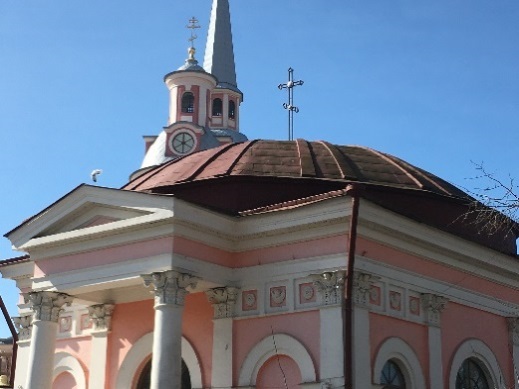 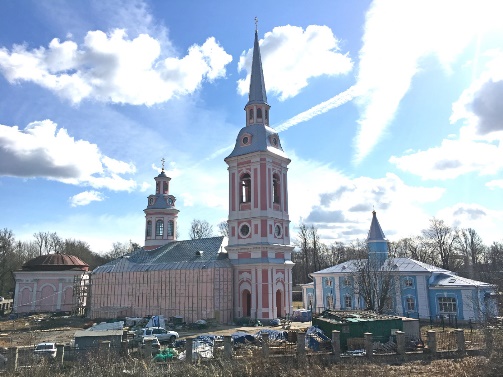 2Конструктивная система:исторические наружные и внутренние капитальные стены, материал (кирпич);подпружные арки, несущие барабан (две подпружные арки опираются на стены, две на сами арки) в основном помещении здания;крестовые своды в помещениях                  в юго-восточной части здания;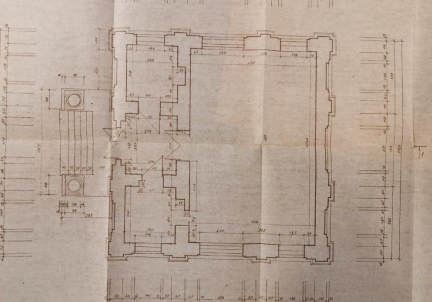 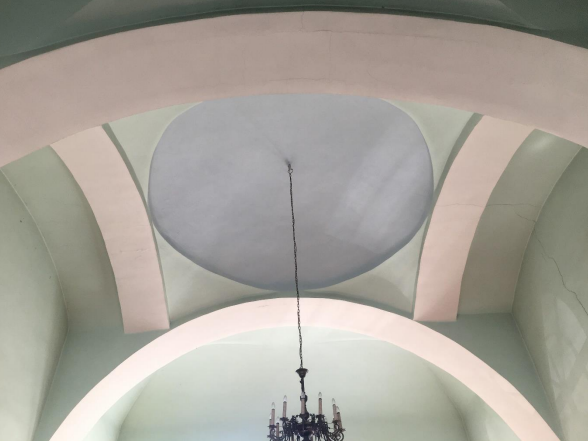 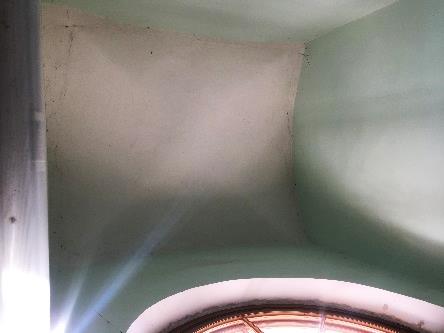 3Объемно-планировочное решение:историческая объемно-планировочная структура здания в габаритах капитальных стен4Архитектурно-художественное решение: материал отделки цоколя (известняковые плиты);материал и характер отделки фасадов (гладкая штукатурка), исторический колер окраски фасадов;местоположение пилястр и колонн на фасадах;оформление оконных и дверного проемов плоскими архивольтами, опирающимисяна импосты в виде капителей тосканского ордера;габариты капителей пилястри колонн, оформление капителей листьями аканта, с головами херувимов между волютами;историческое местоположение, габариты, конфигурация (с полуциркульным завершением) оконных и дверных проемов*;*исторический дверной проем на северо-западном фасаде заложен; на северо-восточном и юго-западном фасадах дверные проемы переделаны в оконные проемыисторическое местоположение, габариты креста над куполом*;*крест утраченоформление оконных проемов подоконными плитами с тягами;кессонированный пояс в уровне капителей пилястр с круглыми розетками (орнамент – лиственный) и горельефными головами херувимов;профилированный венчающий карниз с пояском лиственной порезки в нижней части и поясом иоников в верхней, между которыми гладкое поле;портик, опирающийся на две гладкие колонны, с гладким фронтоном треугольной конфигурации;историческое местоположение*, габариты крылец, материал ступеней (известняк)*утрачены крыльца с северо-западной, северо-восточной и юго-западной стороны здания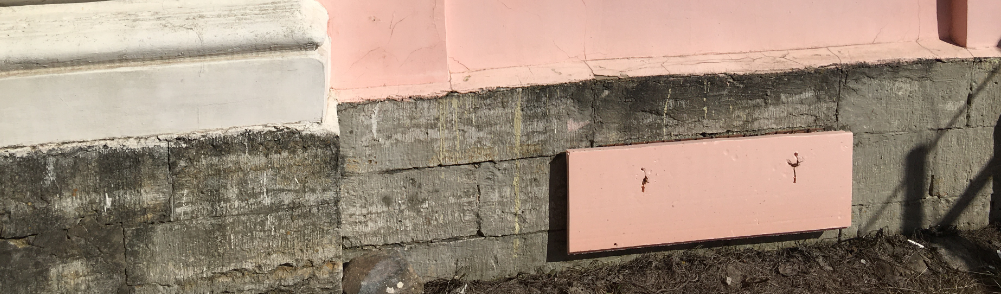 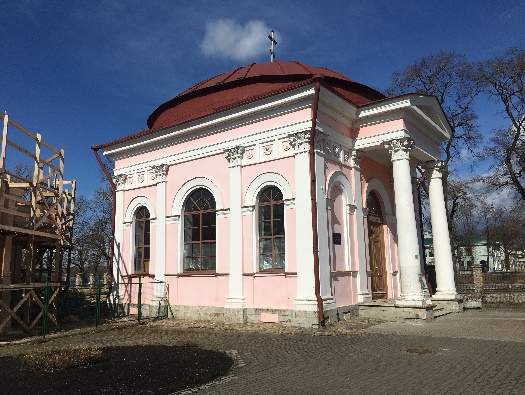 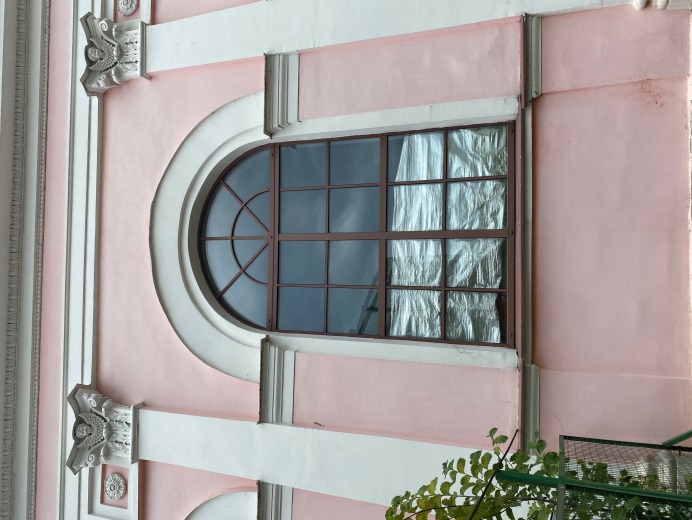 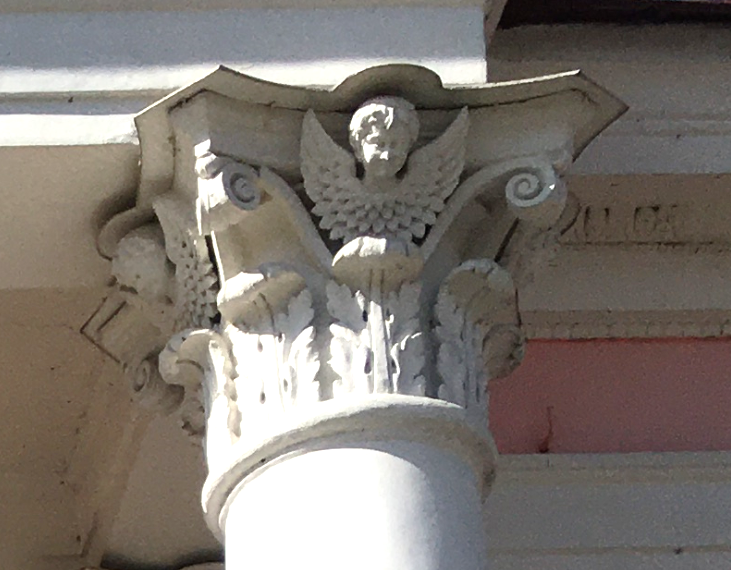 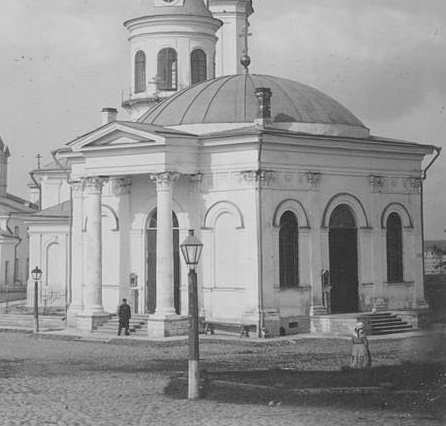 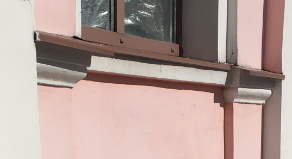 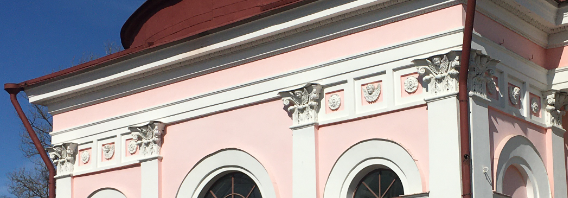 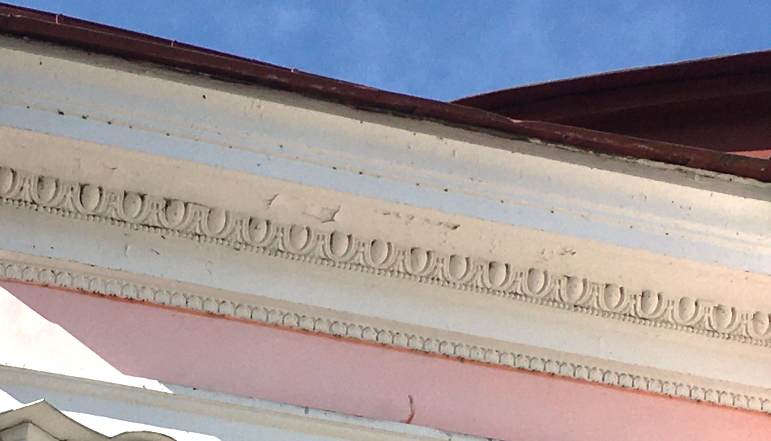 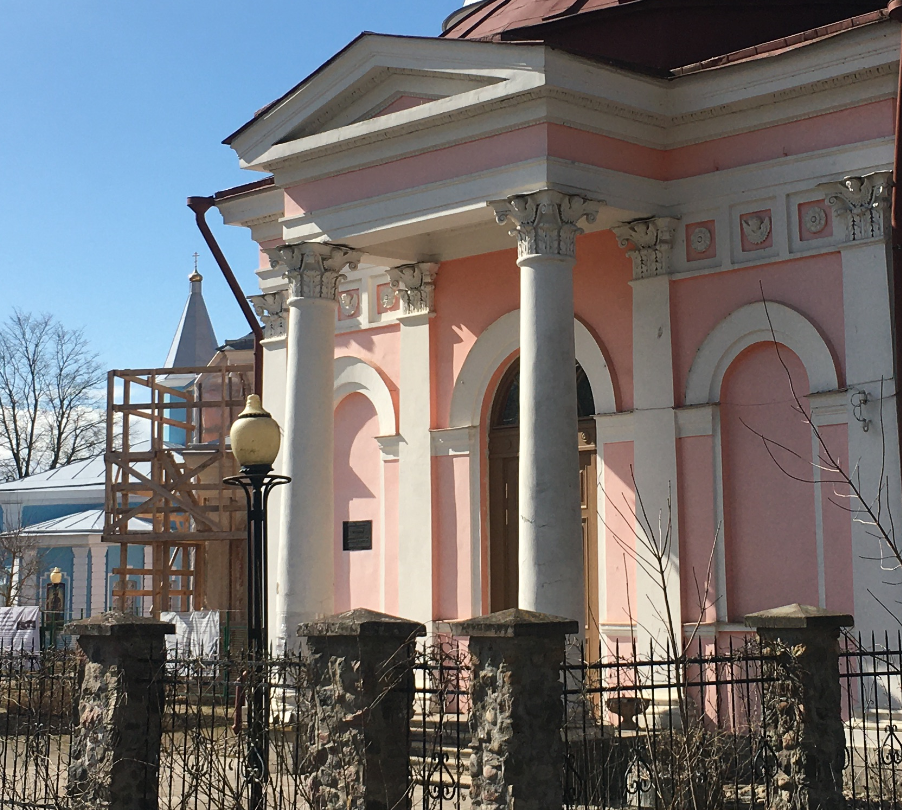 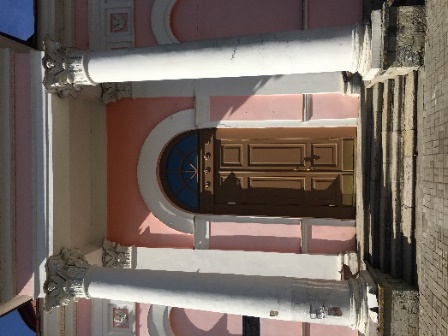 